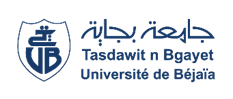 Université Abderrahmane Mira-BejaiaFaculté des Sciences Humaines et SocialesDépartement de Psychologie et OrthophoniePLANNING DES EXAMENS DU 2ème SEMESTRE SESSION RATTRAPAGEDE L’ANNEE UNIVERSITAIRE 2021/2022 EN PRÉSENTIELAdministrationM1 PSYCHOLOGIE DU TRAVAILM1 PSYCHOLOGIE DU TRAVAILM1 PSYCHOLOGIE DU TRAVAILM1 PSYCHOLOGIE DU TRAVAILM1 PSYCHOLOGIE DU TRAVAILM1 PSYCHOLOGIE DU TRAVAILM1 PSYCHOLOGIE DU TRAVAILModulesUnités d'enseignements Dates & JoursHorairesEnseignant (e)s chargé (e)s des modulesGroupesLocauxGestion des ressources humaines 2Unité fondamentaleMardi14/06/202213H00-14H00M.MEZIANI T1-2-3Amphi 40Comportement organisationnel Unité fondamentaleMercredi15/06/202213H00-14H00M. CHALLAL1-2--3Amphi 40Méthodologie et techniques de recherche 2Unité Méthodologiquejeudi16/06/202213H00-14H00M.YOUCEF KHOUDJA1-2-3Amphi 40Sélection professionnelle et techniques de recrutement Unité fondamentaleDimanche19/06/202210H00-11H00MME. AIT MEDJBAR1-2-3Amphi 40Ergonomie cognitiveUnité fondamentaleLundi20/06/202210H00-11H00MME.AITOUARES1-2-3Amphi 40Statistique appliquéeUnité MéthodologiqueMardi21/06/202210H00-11H00MME. AIT MEDJBAR1-2-3Amphi 40